МДОУ «Детский сад №158»Непосредственно образовательная деятельность«Зачем чистить зубы?»для детей раннего возрастаПодготовили и провели:Воспитатель Шашлова Л.В.Учитель-дефектолог Калюжная Л.В.2020Цель: Формирование у детей осознанного отношения к здоровью зубов, желания ухаживать за полостью рта.Задачи:Образовательные:Формировать у детей начальные представления о здоровом образе жизни;Формировать у детей навыки чистки зубов с использованием зубной щетки.Коррекционно-развивающие:Активизировать в речи детей слова: зубная щётка, паста, врач-стоматолог;Формировать умение отвечать на вопросы;Развивать мелкую моторику.Воспитательные:Воспитывать культурно-гигиенические навыки.Оборудование: игрушка Заяц, телефон, модель ротовой полости и зубов, зубная щетка, паста, ноутбук и презентация.Ход НОДВводная частьСтук в дверь. Появляется зайчик с перевязанной щекой.Педагог: Ребята, посмотрите, к нам в гости пришёл друг-заяц Степашка. Только почему- то сегодня Степашка невесёлый.От чего стал грустный зайка?Ты попробуй отгадайка;Что случилось, от чегоЛьются слёзы у него?Педагог обращается к Степашке  с вопросом:-Что с тобой случилось? Почему у тебя перевязана щека?Степашка:  Я был в гостях и там съел очень много сладкого. А ночью я вообще не мог спать, потому что у меня разболелись зубы и распухла щека.Педагог: Ребята, как вы думаете: можно есть так много cладкого? (ответы детей).(Степашке) - А зубы на ночь почистил?Степашка: Вот ещё, стану я свои зубки мучить и какой-то колючей щёткой в рот лазить. Она же невкусная.Педагог с удивлением обращается к малышам:-Так он, оказывается, думает, что щётку надо есть! Ребята, нам надо помочь Степашке. Давайте позовём доктора Айболита, он вылечит Степашке зубы и расскажет нам, как надо ухаживать за зубами!Основная частьСтепашка: Ой-ой-ой, не надо, я боюсь!Дети и педагог уговаривают Степашку, убеждают, что это не очень больно, что надо потерпеть. Степашка соглашается. Педагог с ребенком звонят по телефону и вызывают доктора Айболита.Появляется доктор Айболит. Айболит: Что случилось? Кто меня вызывал? Где больной?Педагог предлагает кому-то из детей рассказать доктору, что случилось со Степашкой.Инсценировка: доктор Айболит лечит зубы зайке, предварительно вымыв руки. Айболит смотрит зубы и достает кусочек «конфеты». Айболит: Посмотрите, ребята, у зайчонка в зубах застряла конфета, поэтому болят у него зубы. А что нужно делать, чтобы зубы не болели?(ответы детей)Айболит: Давайте научим зайчонка чистить зубы? Все вместе подходят к столам.Айболит: Когда мы с вами покушаем, между зубами остается пища. Сейчас мы будем ее убирать, чтобы зубы были здоровыми. Посмотрите, вот такие наши зубы и с помощью щётки мы будем убирать пищу.Показ модели рта и зубов, объяснение действий: чистим сверху – вниз.(затем дети выполняют самостоятельно)Айболит: Молодцы ребята, все убрали пищу с зубов. Степашка, ты запомнил, как правильно надо ухаживать за зубами, чтобы они не болели?Степашка: Ой, я не совсем запомнил, подскажите ребята!Айболит: показ алгоритма чистки зубов совместно с детьми. А сейчас запомнил, Степашка? (проговариваем последовательность действий)Степашка: Да, сейчас запомнил, спасибо, ребята!Айболит: Да, ребята, зубы надо беречь с детства, их нужно утром и вечером чистить зубной щёткой и пастой, а после еды полоскать рот тёплой водой. И ни в коем случае нельзя есть много конфет. Для наших зубов полезно есть морковку, капусту и яблоки.Педагог: Вот и вылечил Айболит зубы  зайке.Степашка: Спасибо, ребята, доктор Айболит, теперь я буду беречь свои зубы, чистить их и полоскать рот. Айболит: Ребята, а давайте мы посмотрим на экран и послушаем сказку.(смотрят презентацию)Заключительная частьАйболит: А сейчас, ребята, хочу подарить вам полезные подарки. (Дарит зубные щетки и пасту). А зайчику подарим корзинку овощей, чтобы зубки у него больше не болели! Ну а мне пора идти в другой детский сад лечить деток.Прощаются с Зайчиком и Айболитом.Педагог:-Как плакал зайка, когда у него болели зубки (О-О-О)-А кто помог ему? (Доктор Айболит)-Что мы научили зайке  делать? (Чистить зубы)-Вы хотите иметь красивые и белые зубки?Дети - Да! Хотим!Приложение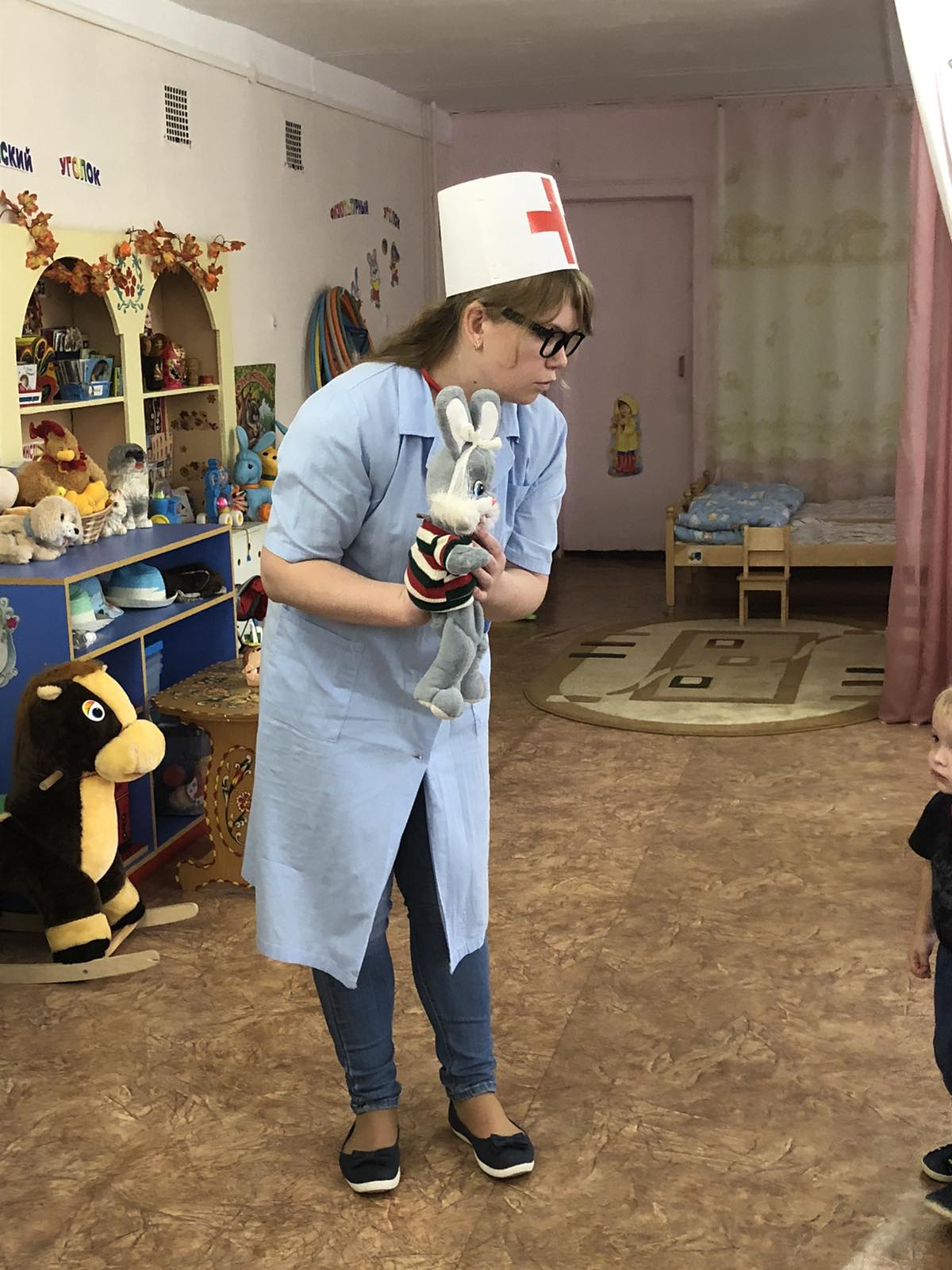 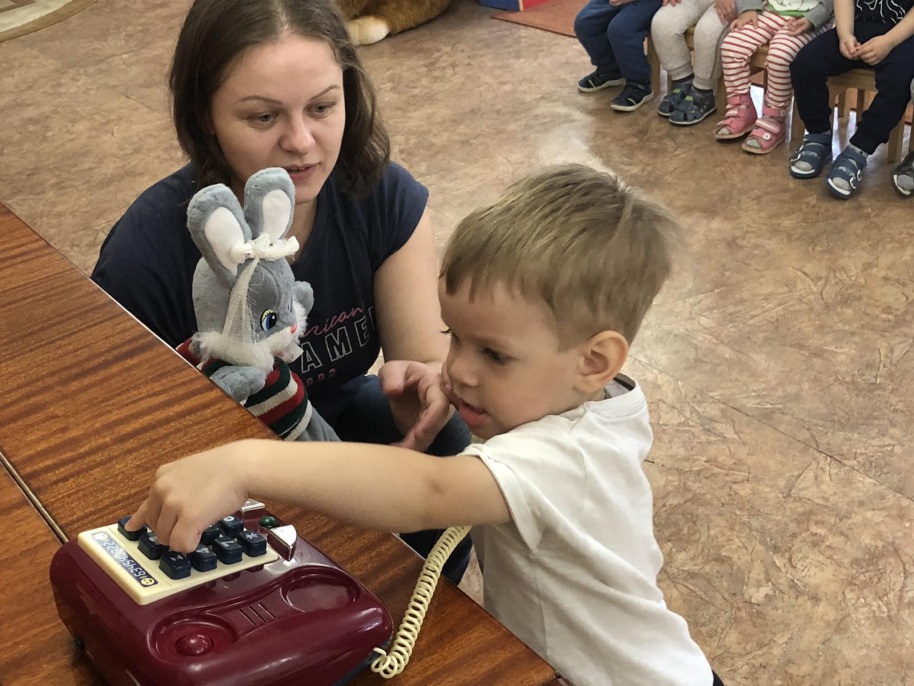 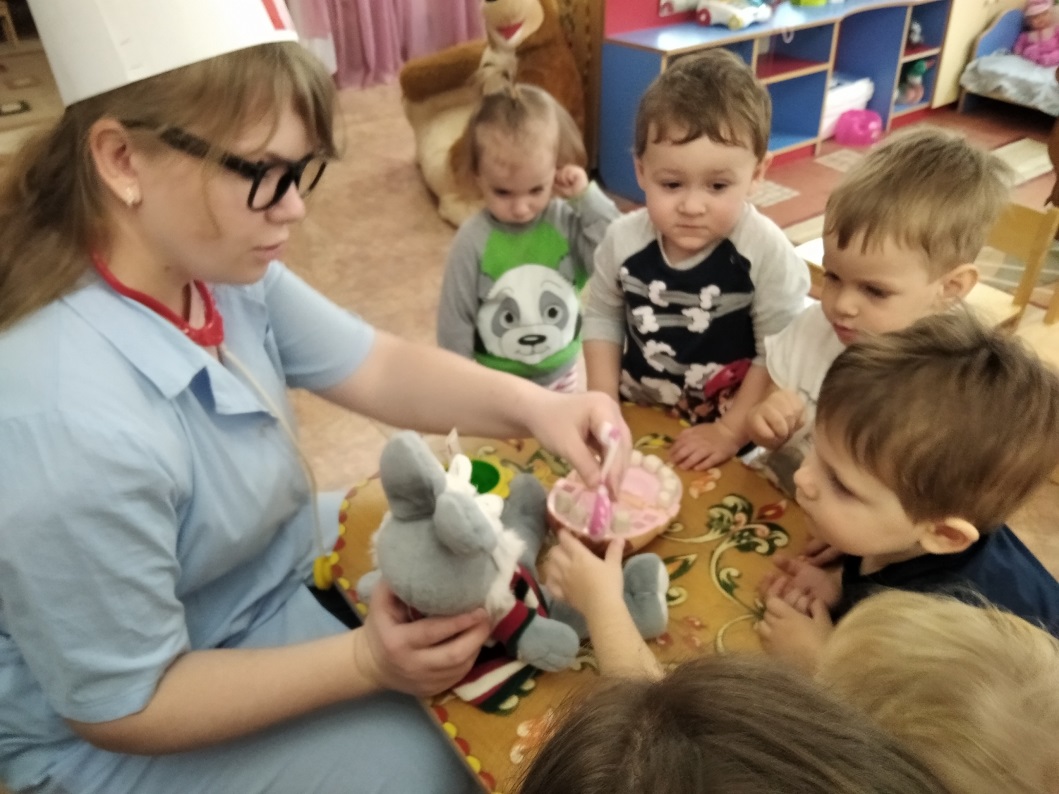 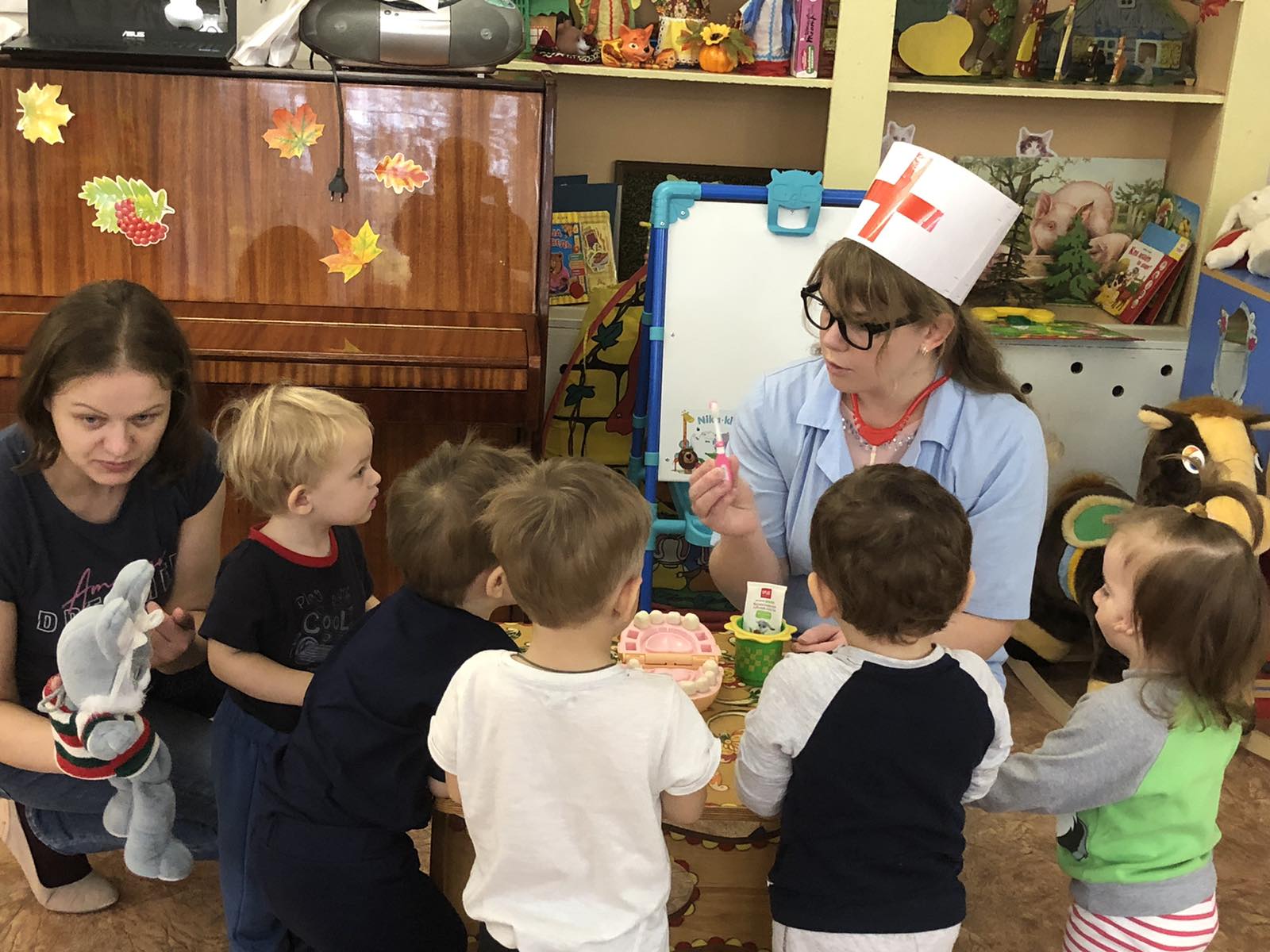 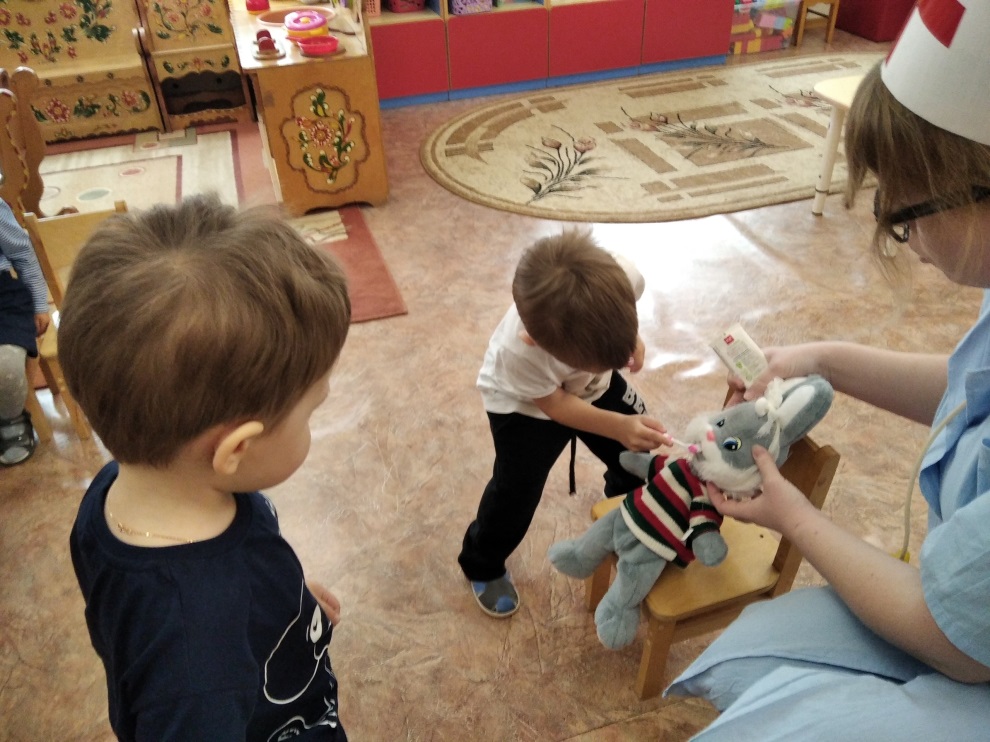 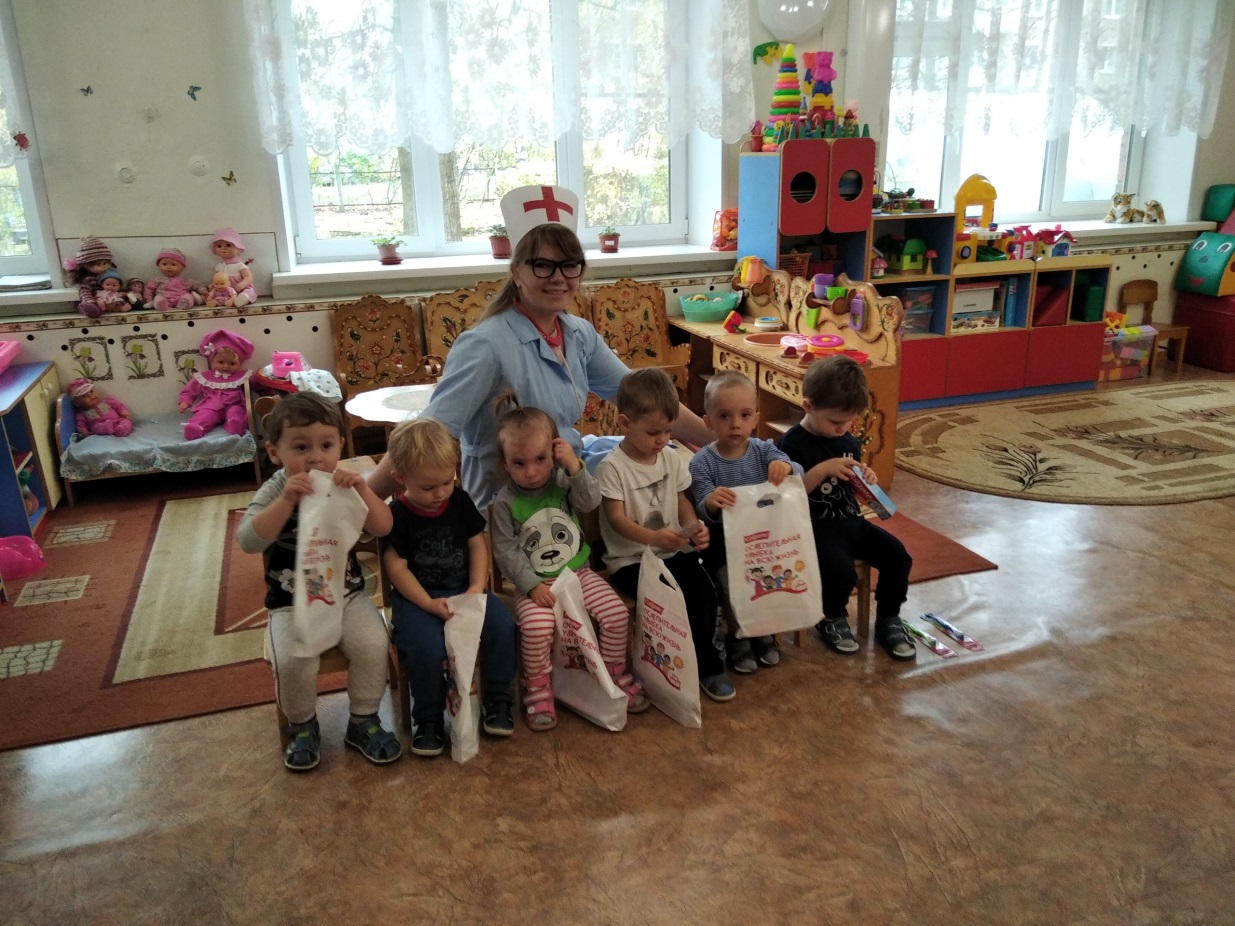 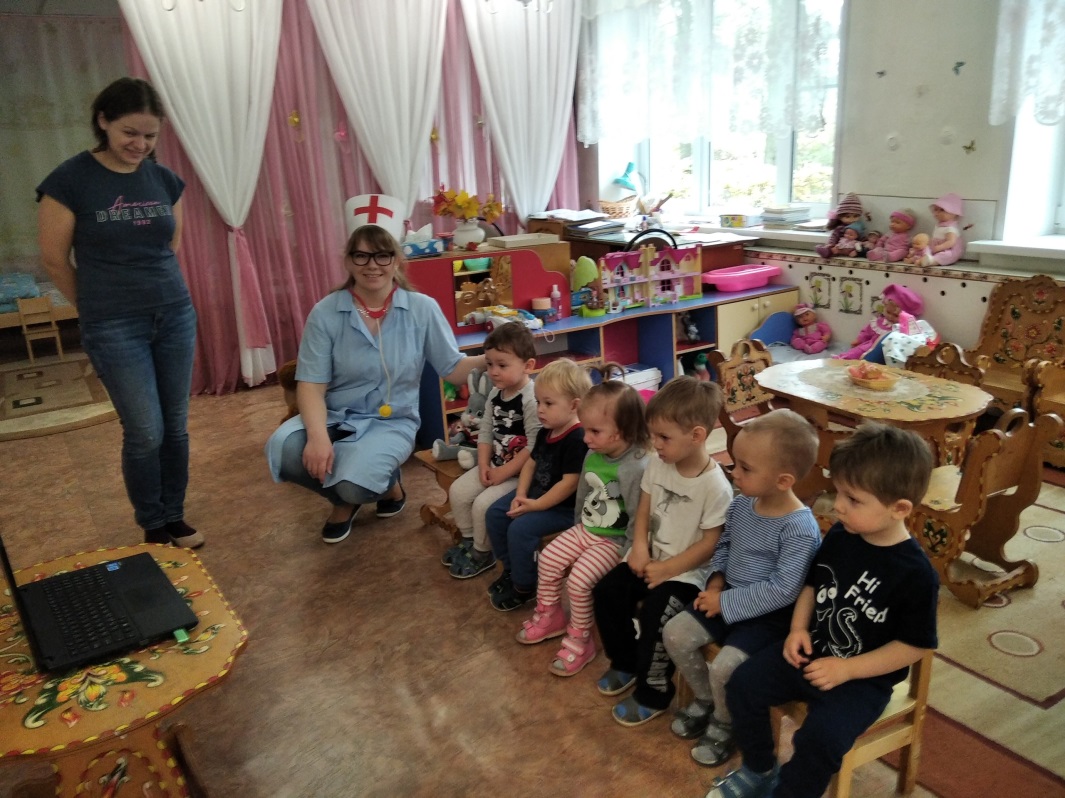 